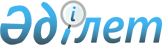 Об импорте источников радиоактивного излученияПостановление Правительства Республики Казахстан от 4 августа 1998 г. N 741

      В соответствии с постановлением Правительства Республики Казахстан от 30 июня 1997 года N 1037 P971037_ "О лицензировании экспорта и импорта товаров (работ, услуг) в Республике Казахстан (САПП Республики Казахстан, 1997 г., N 29, ст. 266) Правительство Республики Казахстан ПОСТАНОВЛЯЕТ:     1. Разрешить геофизической компании "ПетроАльянс" ввоз из США вРеспублику Казахстан шести источников радиоактивного излучения:                              -6     Cs 137 активностью 540х10 кюри                              -6     Ra 226 активностью 2,5х10 кюри                              -6     Am 241 активностью 500х10 кюри     Am 241-Be активностью 18 кюри     Cs 137 (2 шт.) активностью 2 кюри 

 для выполнения геофизических исследований в нефтяных и газовых скважинах согласно контракту с совместным предприятием "Сазанкурак" от 11 июня 1998 года. 

      2. Министерству энергетики, индустрии и торговли Республики Казахстан в установленном порядке выдать лицензию. 

      3. Контроль за исполнением настоящего постановления возложить на Агентство по атомной энергии Министерства науки - Академии наук Республики Казахстан. 

 

     Премьер-Министр  Республики Казахстан
					© 2012. РГП на ПХВ «Институт законодательства и правовой информации Республики Казахстан» Министерства юстиции Республики Казахстан
				